                 MILEAGE EXPENSES FOR ETFO HASTINGS-PRINCE EDWARD                   ETFO                                          114 Victoria Avenue, Belleville, ON    K8N 2A8Hastings-Prince Edward                                         Phone: 1-866-962-ETFO        Fax: (613) 962-4618PAYABLE TO :_____________________________________________        (Name/Business)FORWARD TO:__________________________________________________________________________                                                                                                                           (Address or School)		 a)	Mileage will be reimbursed for travel to and from Federation functions in which the participant is travelling farther than his/her usual distance of travel to his/her school.  b) 	When travelling to a Federation function in which incentive funding has been accessed, the mileage claim will be considered an expense of the function and charged to the function’s budget line.c)     Round Trip to Fed House:     Bancroft $100     Madoc $36     Trent River P.S. $18     Picton $36CLAIMANT’S SIGNATURE ______________________________                   DATE ____________________For office use onlyAmount Requested by the Claimant	Note:  Expense claims should be submitted to the Local Treasurer within 30 days of purchase.                        Cheques will be processed upon return to the office and then mailed or couriered to claimants.Dateof expensedd/mm/yyTravel Details_____?_____ to _____?_____and returnReason for Travel#ofkms# of kms X 0.45$1234TOTAL MILEAGE CLAIM$  _____________________Approved by: __________________________________Cheque #:_______________Approval Date: _________________________________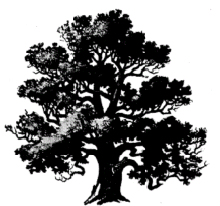 